UTORAK, 28.4.2020.U OVOM LABIRINTU RIJEŠI ZADATKE- ZBRAJAJ I ODUZIMAJ, NETKO OD UKUĆANA NEKA TI POMOGNE U PREPISIVANJU U BILJEŽNICI.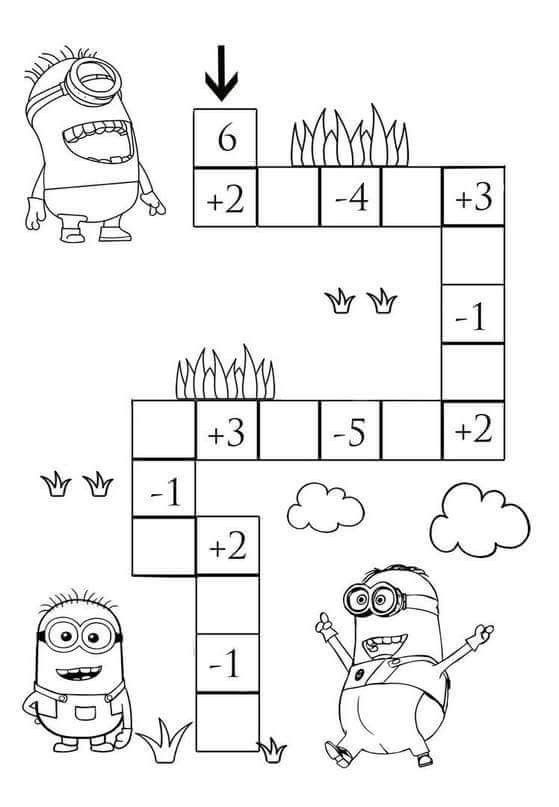 